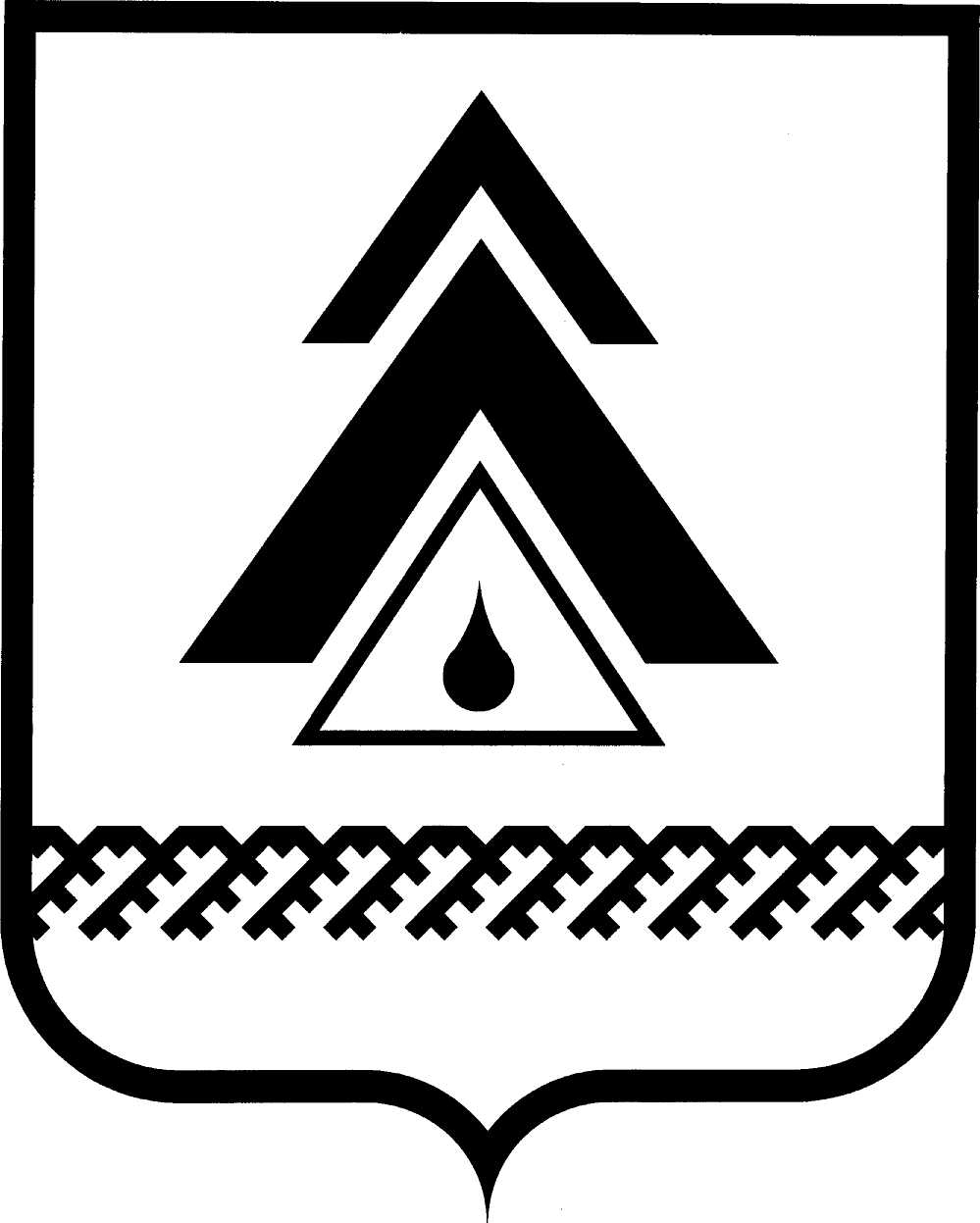 администрация Нижневартовского районаХанты-Мансийского автономного округа – ЮгрыПОСТАНОВЛЕНИЕО внесении изменений в приложение 1 к постановлению администрации района от 28.12.2012 № 2629 «О наделении структурных подразделений администрации района отдельными бюджетными полномочиями главного распорядителя бюджетных средств»В соответствии с решением Думы района от 28.11.2013 № 404 «О внесении изменений в приложение к решению Думы района от 08.12.2006 № 112          «О совершенствовании структуры управления администрации района»:1. Внести изменения в приложение 1 к постановлению администрации района от 28.12.2012 № 2629 «О наделении структурных подразделений администрации района отдельными бюджетными полномочиями главного распорядителя бюджетных средств», изложив его в новой редакции:«Приложение 1 к постановлениюадминистрации районаот 28.12.2012 № 2629Перечень структурных подразделений, наделенных отдельными бюджетными полномочиями в сфере деятельностис 02 по 31.12.2013Перечень структурных подразделений, наделенных отдельными бюджетными полномочиями в сфере деятельностис 01.01.2014.».2. Постановление вступает в силу после его подписания.3. Контроль за выполнением постановления возложить на заместителя главы администрации района по экономике и финансам Т.А. Колокольцеву.Глава администрации района                                                            Б.А. Саломатинот 16.12.2013г. Нижневартовск№ 2694          Структурное подразделениеНаименование сферы деятельностиОтдел жилищно-коммунального хозяйства, энергетики и строительства администрации района  в сфере жилищно-коммунального хозяйства, капитального строительства и капитального ремонта муниципальной собственности, другие расходы в соответствии с муниципальными правовыми актами района Управление образования и молодежной политики администрации района  в сфере образования, другие расходы в соответствии с муниципальными правовыми актами районаУправление культуры администрации района  в сфере культуры, дополнительного образования, другие расходы в соответствии с муниципальными  правовыми актами районаОтдел по физической культуре и спорту администрации района                в сфере дополнительного образования, молодежной политики и оздоровления детей, другие расходы в соответствии с муниципальными правовыми актами районаУправление по вопросам социальной сферы администрации района  в сфере социальной политики, здравоохранения,  другие расходы в соответствии с муниципальными правовыми актами района Управление опеки и попечительства администрации районав сфере социальной политики, охраны семьи и детства, другие расходы в соответствии с муниципальными правовыми актами районаДепартамент финансов администрации районав сфере межбюджетных отношений, резервный фонд, условно утвержденные расходы, зарезервированные бюджетные ассигнования, другие расходы в соответствии с муниципальными правовыми актами районаСтруктурное подразделениеНаименование сферы деятельностиОтдел жилищно-коммунального хозяйства, энергетики и строительства администрации района  в сфере жилищно-коммунального хозяйства, капитального строительства и капитального ремонта муниципальной собственности, другие расходы в соответствии с муниципальными правовыми актами района Управление образования и молодежной политики администрации района  в сфере образования, молодежной политики и оздоровления детей, другие расходы в соответствии с муниципальными правовыми актами района Управление культуры администрации района  в сфере культуры, дополнительного образования, другие расходы в соответствии с муниципальными  правовыми актами района Отдел по физической культуре и спорту администрации районав сфере дополнительного образования, другие расходы в соответствии с муниципальными правовыми актами района Управление по вопросам социальной сферы администрации района  в сфере социальной политики, другие расходы в соответствии с муниципальными правовыми актами района Управление опеки и попечительства администрации районав сфере социальной политики, охраны семьи и детства, другие расходы в соответствии с муниципальными правовыми актами района Департамент финансов администрации районав сфере межбюджетных отношений, резервный фонд, условно утвержденные расходы, зарезервированные бюджетные ассигнования, другие расходы в соответствии с муниципальными правовыми актами района 